                                                                                                   Во Прилеп на 28 септември 2020 година.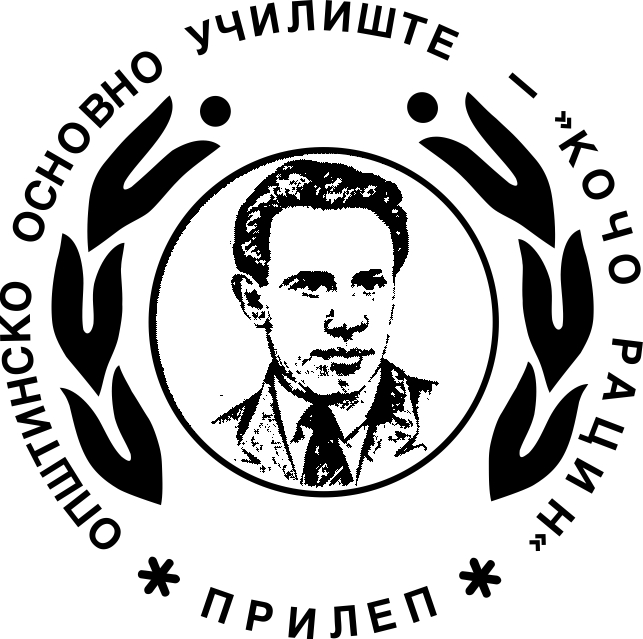 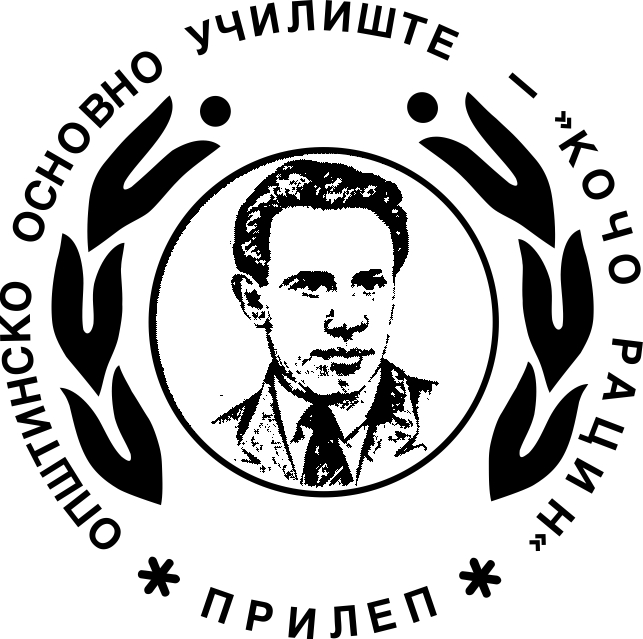 Драги ученици, почитувани родители, За неколку денови не очекува  почетокот на новата учебна година, во услови  многу поразлични од сите досегашни. Во училиштето се обидовме да ги имплементираме  епидемиолошките  упатства и препораки за работа во основните училишта и веруваме дека ќе успееме со многу заемна доверба и поддршка, одговорност и почит,  да  го дочекаме  враќањето на животот во училиштето во нормала.Ќе ви претставиме  во неколку точки како ја  замисливме организацијата  на животот и работата во Училиштето.Организација на наставатаНаставата  започнува во четврток, 01.10. 2020, според  распоред што ќе важи за сите  ученици до укажување на потреба за  враќање во вообичаениот распоред како што беше случај во претходните години.Нашето училиште ги почитува препораките на  надлежните институции , води грижа за здравјето на учениците, но и води  сметка за квалитетна настава која сакаме да ја обезедиме. Според  тоа во Училиштето  има услови за организација и спроведување на настава:-За учениците од прво до трето одделение со физичко присуство во посториите на училиштето-За учениците од четврто до деветто одделение  реализација на настава со учење од далечина. 1.1.За учениците од прво до трето одделение со физичко присуство во посториите на училиштетоУчениците (од прво, второ и трето одделение) во училница ќе имаат часови со својот наставник и сите треба да носат заштитни маски.   Секое одделение цел ден престојува во својата матична училница. Клупите ќе бидат поставени  со  одржување на пропишаното   растојание. Откако  учениците ќе влезат, влезовите се заклучуваат, а целата комуникација поминува низ главниот влез каде што ќе има дежурни.За време на училишниот час, на учениците им е дозволено, во договор со наставникот (еден по еден), да одат во тоалет,  кој е најблиску до одделението , односно до  просторот во кој тие престојуваат.Учениците своите лични предмети не ги делат со другите.За време на одморите, нема задржување во ходниците,  учениците се во своите училници, не им е дозволено да ја напуштат училницата за да избегнат физички контакт на ученици од различни училници. Одењето во тоалет е поединечно.Часовите по физичко и здравствено образование ќе се изведуваат прилагодени на временските и просторните услови.Часовите се скратени на 30 минути за да можеме да го дезинфицираме и подготвиме училиштето за следната смена ученици.Учениците ќе ги добијат своите учебници на првиот училишен ден, како и сите дополнителни упатства, информации и препораки. Влегување на учениците во училиштеУчениците како група, почитувајќи го  растојанието од најмалку 1,5 m, чекаат нивниот наставник да ги повика и води  до училницата.Забранет е влезот на родителите и други надворешни лица во училиштето, без претходна најава на маил или телефон. Во случај на потреба  од влез , задолжително е носење маска и дезинфекција на раце.Училиштето има подготвено Протокол за  учениците кои ќе следат настава со физичко присуство, со кој треба да бидат запознати и на кој треба да се придржуваат.Многу е важно учениците да дојдат на училиште во закажаното време со цел да се избегнуваат гужви.Сите ученици секогаш ги користат истите патеки – за влегување во училиштето, движење по ходниците, одење дома...  Тие треба да го напуштат училишниот двор веднаш по часовите. Учениците  ќе влегуваат во училиштето од  3 влеза. Распоредот е даден во прегледот подолу во текстот.Од прво до трето одделение – место и време на влегување во училиштетоРаспоред на часови – без ѕвонење(наставниот час трае 30 мин)Централно училиштеЦентрално училиштеЦентрално училиште Како ќе изгледа  првиот наставен ден за првачињатаПрв училишен час во училишен двор со следен распоред:I a од 9.00-9.30чIб од 9.40 -10.10чIв од 10.20-10.50чIг  од 11.00-11.30чIд  од 11.40-12.10ч1.2.За учениците од четврто до деветто одделение наставата ќе се реализира со учење од далечина. Распоред за учење од далечина:При реализацијата на наставата од далечина   се користи национална платформа  која овозможува двонасочна интеракција и комуникација на наставникот и ученикот во е – училници.Од четврто  до деветто одделение Распоред на часови (наставниот час трае 30 мин)Проверката на знаењата на учениците се реализира со физичко присуство во училиште, според посебно упатство за спроведување на проверката на знаењата на учениците.За нередовно присуство во настава се применуваат педагошките мерки утврдени во Законот за основно образование.Училиштето има подготвено Кодекс за учениците кои ќе следат настава од далечина , со кој треба да бидат запознати и на кој треба да се придржуваат.Учениците ќе ги добијат, сите дополнителни упатства, информации и препораки од своите одделенски раководители. 2. Родителски средби и  средби на СОВЕТ НА РОДИТЕЛИOnline ќе се обидеме да организираме родителски средби и седница на Советот на родители преку Интернет кога сите ученици ќе бидат вклучени во своите виртуелни училници .3. Уште неколку зборови на крај Сите сме исполнети со радост и ги чекаме нашите ученици, но  и  исто толку сме  претпазливишто треба да ги чуваме и заштитиме децата и ние самите. Целиот наш напор, внимание и детална подготовка ќе биде залудна без ваша поддршка. Апелираме и ве повикуваме на одговорна соработка,  да ги  подготвиме нашите ученици, ваши деца да ги почитуваат воведените нови правила.Со искрена почит, на сите им посакуваме среќен почеток на новата учебна година со верба и надеж дека наскоро повторно сите ќе бидеме заедно без посебни ограничувања и тешки правила.                 Директор, стручни соработници, наставници  и останати вработени  во УчилиштетоВлез бр.1-Ia, Влез бр2.- Iб, Влез бр.3 - Iв                 Влез бр.1-Ia, Влез бр2.- Iб, Влез бр.3 - Iв                 Влез бр.1-Ia, Влез бр2.- Iб, Влез бр.3 - Iв                   Влез бр.1-Ia, Влез бр2.- Iб, Влез бр.3 - Iв                   Одделение I (прво)  II спрат    Време на влегување7.40 - 7.50чОдделение I (прво) II спрат    Време на влегување10.55 -11.05чПрва група/Прва смена Распоред на часови/ одмори                 Втора група/Втора смена Распоред на часови/ одмори                 1час7.50 - 8.20ч                 5м1час11.05 - 11.35ч       5м2час8.25 - 8.55ч               15м2час11.40 - 12.10ч     15м3час9.10 - 9.40ч                 5м3час12.25 - 12.55ч      5м4час9.45 - 10.15ч4час13.00 -  13.30чИзлегување  10минИзлегување  10минДезинфекција 30мин  до 10.55чДезинфекција 30мин  до 10.55чДезинфекција 30мин  до 14.10чДезинфекција 30мин  до 14.10чРид Рид Рид  Рид  Одделение Iг(прво)Време на влегување7.40 - 7.50чОдделениеIд(прво)Време на влегување11.55 -12.05чПрва сменаРаспоред на часови/одмори                 Втора смена Распоред на часови/ одмори                 1час7.50 - 8.20ч                 5м1час12.05 - 12.35ч       5м2час8.25 - 8.55ч               15м2час12.40 - 13.10ч     15м3час9.10 - 9.40ч                 5м3час13.25 - 13.55ч      5м4час9.45 - 10.15ч4час14.00 -  14.30чИзлегување  10минИзлегување  10минДезинфекција 30мин  до 10.55чДезинфекција 30мин  до 10.55чДезинфекција 30мин  до 15.10чДезинфекција 30мин  до 15.10чВлез бр.1-IIв, Влез бр2.- IIб, Влез бр.3 - IIа  Влез бр.1-IIв, Влез бр2.- IIб, Влез бр.3 - IIа  Влез бр.1-IIв, Влез бр2.- IIб, Влез бр.3 - IIа    Влез бр.1-IIв, Влез бр2.- IIб, Влез бр.3 - IIа    Одделение II (второ)I и  II спрат    Време на влегување7.20 - 7.30чОдделение II (второ) I и II спрат    Време на влегување11.20 -11.30чПрва група/Прва смена Распоред на часови/ одмори                 Втора група/Втора смена Распоред на часови/ одмори                 1час7.30 - 8.00ч                 15м1час11.30 - 12.00ч           15м2час8.15 - 8.45ч                   5м2час12.15 - 12.45ч             5м3час8.50 - 9.20ч                   5м3час12.50 - 13.20ч             5м4час9.25 - 9.55ч                   5м4час13.25 - 13.55ч             5м5час10.00-10.30ч5час14.00 - 14.30чИзлегување  10минИзлегување  10минДезинфекција 30мин  до 11.10чДезинфекција 30мин  до 11.10чДезинфекција 30мин  до 15.10чДезинфекција 30мин  до 15.10чРидРидРид Рид Одделение IIг(второ)Време на влегување12.10 - 12.20чОдделение IIд (второ)Време на влегување12.20 -12.30чВтора смена Распоред на часови/ одмори                 Втора смена Распоред на часови/ одмори                 1час12.20 - 12.50ч                5м1час12.30 - 13.00ч           15м2час12.55 - 13.25ч              15м2час13.15 - 13.45ч             5м3час13.40 - 14.10ч                5м3час13.50 - 14.20ч             5м4час14.15 - 14.45ч                5м4час14.25 - 14.55ч             5м5час14.50 - 15.20ч5час15.00 - 15.30чИзлегување  10минИзлегување  10минДезинфекција 30мин  до 16.00чДезинфекција 30мин  до 16.00чДезинфекција 30мин  до 16.10чДезинфекција 30мин  до 16.10чВлез бр.1-IIIв, Влез бр2.- IIIб, Влез бр.3 - IIIа    Влез бр.1-IIIв, Влез бр2.- IIIб, Влез бр.3 - IIIа    Влез бр.1-IIIв, Влез бр2.- IIIб, Влез бр.3 - IIIа    Влез бр.1-IIIв, Влез бр2.- IIIб, Влез бр.3 - IIIа    Одделение III (трето) III спрат    Време на влегување7.10 - 7.20чОдделение III (трето) III спрат    Време на влегување11.10 -11.20чПрва група/Прва смена Распоред на часови/ одмори                 Втора група/Втора смена Распоред на часови/ одмори                 1час7.20 - 7.50ч                   5м1час11.20 - 11.50ч             5м2час7.55 - 8.25ч                  15м2час12.55 - 12.25ч           15м3час8.40 - 9.10ч                   5м3час12.40 - 13.10ч             5м4час9.15 - 9.45ч                   5м4час13.15 - 13.45ч             5м5час9.50-10.20ч5час13.50 - 14.20чИзлегување  10минИзлегување  10минДезинфекција 30мин  до 11.00чДезинфекција 30мин  до 11.00чДезинфекција 30мин  до 15.00чДезинфекција 30мин  до 15.00чРид Рид РидРидОдделениеIIIг(трето)Време на влегување7.10 - 7.20чОдделениеIIIд(трето)Време на влегување7.20 - 7.30чПрва смена Распоред на часови/ одмори                 Прва смена Распоред на часови/ одмори                 1час7.20 - 7.50ч                   5м1час7.30 - 8.00ч                 15м2час7.55 - 8.25ч                  15м2час8.15 - 8.45ч                   5м3час8.40 - 9.10ч                   5м3час8.50 - 9.20ч                   5м4час9.15 - 9.45ч                   5м4час9.25 - 9.55ч                   5м5час9.50-10.20ч5час10.00-10.30чИзлегување  10минИзлегување  10минДезинфекција 30мин  до 11.00чДезинфекција 30мин  до 11.00чДезинфекција 30мин  до 11.10чДезинфекција 30мин  до 11.10чЦентрално училиште (оn line)Централно училиште (оn line)Централно училиште (оn line)Централно училиште (оn line)ОдделениеVII - IХОдделениеVII - IХОдделение IVи VОдделение IVи VПрва смена Распоред на часови/ одмори                 Втора смена Распоред на часови/ одмори                 1час7.20 - 7.50ч                   10м1час12.00 - 12.30ч             10м2час8.00 - 8.30ч                   10м2час12.40 - 13.10ч             10м3час8.40 - 9.10ч                   10м3час13.20 - 13.50ч             10м4час9.20 - 9.50ч                   10м4час14.00 - 14.30ч             10м5час10.00-10.30ч                10м5час14.40 - 15.10ч             10м6час10.40-11.10ч                10м6час15.20 – 15.50ч7час11.20-11.50ч                 Централно училиште (оn line)Централно училиште (оn line)ОдделениеVI - VIIIОдделениеVI - VIIIТрета смена Распоред на часови/ одмори                 1час15.00 - 15.30ч             10м2час15.40 - 16.10ч             10м3час16.20 - 16.50ч             10м4час17.00 - 17.30ч             10м5час17.40 - 18.10ч             10м6час18.20 - 18.50ч             10м7час19.00 – 19.30чРид (оn line)Рид (оn line)Рид (оn line)Рид (оn line)Одделение VОдделение VОдделение IVОдделение IVПрва смена Распоред на часови/ одмори                 Втора смена Распоред на часови/ одмори                 1час7.30 - 8.00ч                   10м1час12.30 - 13.00ч             10м2час8.10 - 8.40ч                   10м2час13.10 - 13.40ч             10м3час8.50 - 9.20ч                   10м3час13.50 - 14.20ч             10м4час9.30 - 10.00ч                10м4час14.30 - 15.00ч             10м5час10.10-10.40ч                10м5час15.10 - 15.40ч             10м6час10.50-11.20ч                6час15.50 – 16.20ч